                     Delfinki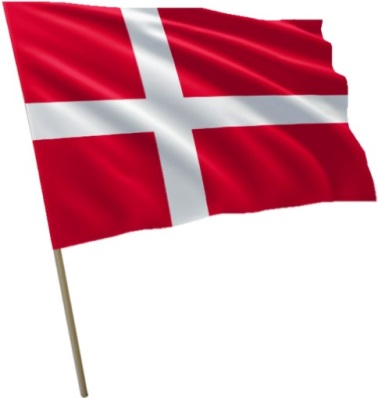                              08.05.2020Temat tygodnia:   Moja ojczyzna Piątek: W innym kraju- Dania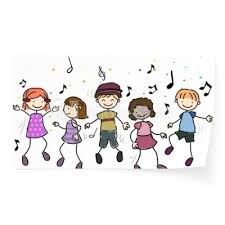 Witamy!Ćwiczenia poranne „Aram Sam Sam”-  jak zwykle zaczynamy od ruchu. Naśladuj  i uważaj na tempohttps://www.youtube.com/watch?v=XdZ5R0Ixmlg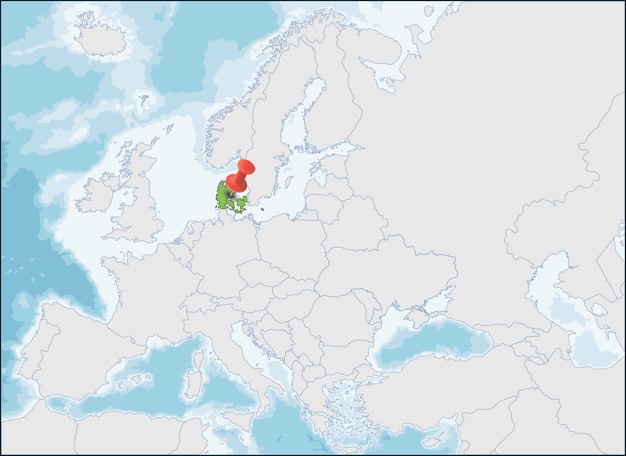 Czy widzisz mały zielony punkt na mapie? To Dania. Jej stolicą jest Kopenhaga.  Dania, Królestwo Danii to państwo położone w Europie Północnej, najmniejsze z państw nordyckich. W jej skład wchodzą też formalnie Grenlandia oraz Wyspy Owcze, które posiadając szeroką autonomię tworzą z kontynentalną Danią Wspólnotowe Królestwo Danii.W tym kraju urodził się wielki bajkopisarz- Hans Christian Andersen, który napisał wiele pięknych baśni dla dzieci. Jedną z nich dzisiaj posłuchajcie.Księżniczka na ziarnku grochu Otwórz tablicę   https://padlet.com/iva11/xib83zq06eohjt1n    nr 14Rozmowa na temat utworu.Rodzic  pyta:− Z kim chciał ożenić się książę?− Jak wyglądała księżniczka, która pewnego dnia zapukała do bramy miasta?− Jak królowa chciała się przekonać, czy jest to prawdziwa księżniczka?− Czy dziewczyna okazała się prawdziwą księżniczką?Mówimy o Danii, bo to jeden z krajów UE. Obejrzyj flagę tego państwa i kilka pięknych miejsc        tego krajuhttps://www.google.com/search?q=dania&sxsrf=ALeKk02QFQtj1yDbIALYfIHYviE9fMJrPw:1588669996729&tbm=isch&source=iu&ictx=1&fir=wQsd_yVCLmPW1M%253A%252C-aeZ3lZabawa ruchowa Podróż po Polsce i po Danii.Flaga Polski, flaga Danii ( można wskazywać na ilustracje flag). Kiedy rodzic pokazuje flagę Polski, dziecko naśladuje jazdę na rowerze: powoli po terenach górzystych, szybciej po terenach nizinnych. Gdy rodzic zmienia flagę na duńską, dziecko przesiada się do samolotu.Ćwiczenia gimnastyczne – dzisiaj zamiast ruletki wybierz z prawej strony- karty  i ćwicz dokładnie.    Pamiętaj „ RUCH TO ZDROWIE”https://wordwall.net/pl/resource/1116960/gimnastyka/gimnastyka-dla-misiaZabawa dydaktyczna W europejskim domu.To dom. Każde piętro należy do innego państwa. Zobacz  i spróbuj przeczytać. Przy każdej nazwie są zaznaczone oczka (policz oczka, nazwij po kolei piętra: pierwsze , drugie itd) .Weź kostkę do gry. Zabawa polega na wykonaniu zadań. Jeśli wylosujesz państwo np. z 5 oczkami, musisz pokazać ten kraj na mapie Europy i pokazać flagę tego kraju, które znajdziesz  niżej, wykonać  zadanie opisane pod ilością oczek (niżej). Jeżeli powtórzy się ilość oczek , rzucasz raz jeszcze. Pokonaj każde piętro!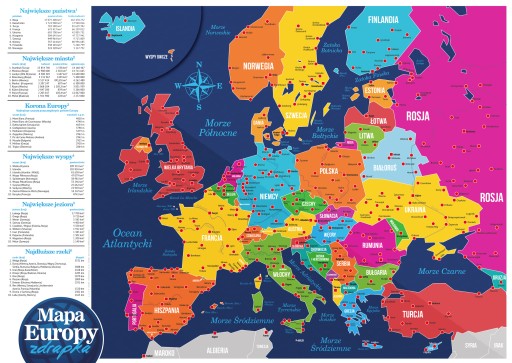 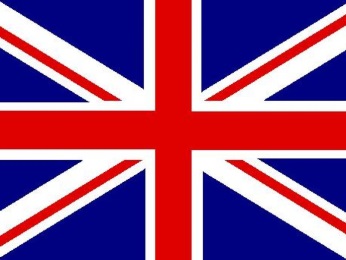 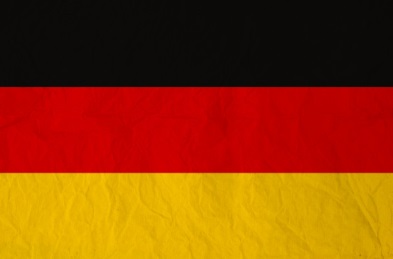 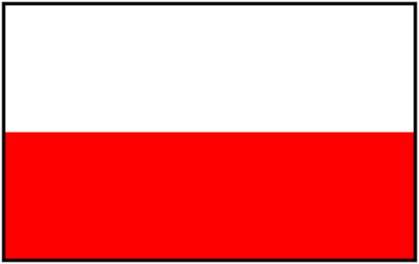 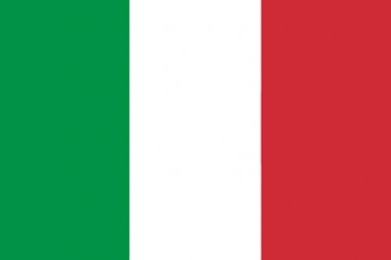 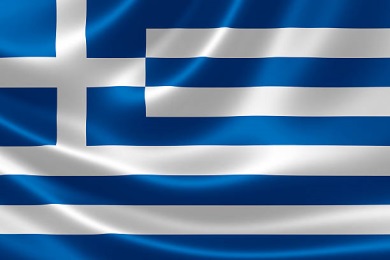 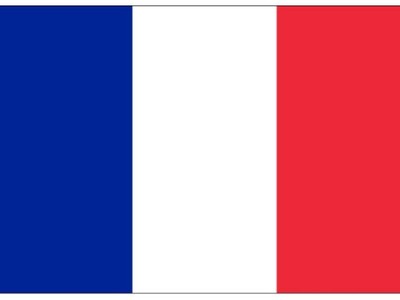 Zadania Na którym piętrze podobało Ci się najbardziej? – - Kto mieszkał na szóstym piętrze? –- Na którym piętrze witałeś się słowami Guten Tag?Aram Sam Sam- raz jeszcze, na zakończeniehttps://www.youtube.com/watch?v=XdZ5R0IxmlgW wolnej chwili rozwiąż wszystkie zadania , które znajdziesz na tablicy nr 15Na dzisiaj to już wszystko.Przed Wami weekend, więc bawcie się dobrze.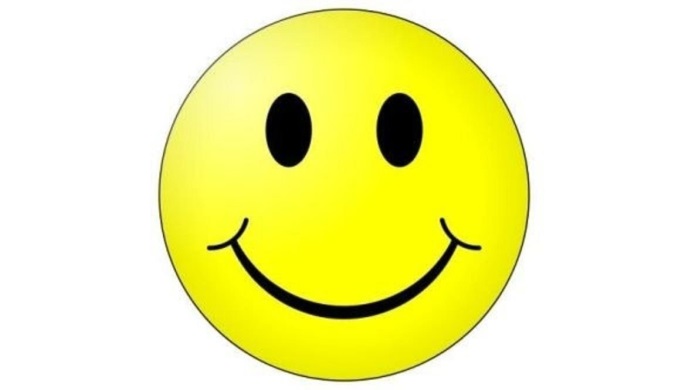 6piętroNiemcy . . . . . .5piętroAnglia   . . . . .4piętroFrancja  . . . .3piętroGrecja   . . .2piętroWłochy  . .1piętroPolska    .Niemcy . . . . . .Dziecko uczy się niemieckiego powitania Guten Tag – dzień dobry. −Anglia   . . . . .Dziecko liczy po angielsku do sześciu, dziecko podskakuje obunóż sześć razy.Francja  . . . .Dziecko liczy, ile kolorów ma flaga francuska, podskakuje tyle razy na jednej  nodzeGrecja   . . .          Tańczy fragment Zorby https://www.youtube.com/watch?v=Dx1cSngbpGIWłochy  . .Dziecko przypomina, jak nazywają się włoskie potrawy oraz mówi kilka znanych słów  w języku włoskim (były podane poprzedniego dnia)Polska    .Zaśpiewaj hymn Polski.